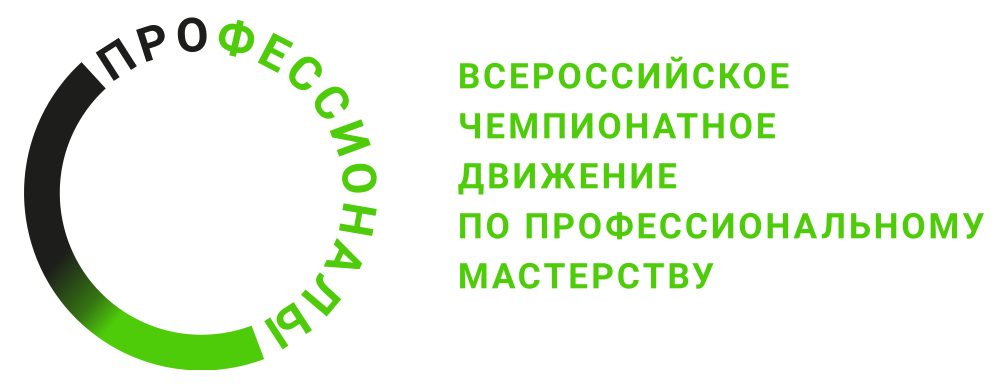 Инструкция по охране трудакомпетенция «Управление фронтальным погрузчиком» Регионального (отборочного) Чемпионата по профессиональному мастерству «Профессионалы» в 2024г.2024г.Содержание1. Область применения1.1 Настоящие правила разработаны на основе типовой инструкции по охране труда с учетом требований законодательных и иных нормативных правовых актов, содержащих государственные требования охраны труда, правил по охране труда и предназначена для участников регионального и отборочного этапов Чемпионата по профессиональному мастерству «Профессионалы» в 2024 г. (далее Чемпионата).1.2 Выполнение требований настоящих правил обязательны для всех участников регионального и отборочного этапов Чемпионата по профессиональному мастерству «Профессионалы» в 2024 г. компетенции «Управление фронтальным погрузчиком». 2. Нормативные ссылки2.1 Правила разработаны на основании следующих документов и источников:2.1.1 Трудовой кодекс Российской Федерации от 30.12.2001 № 197-ФЗ.2.1.2 Правила по охране труда при эксплуатации промышленного транспорта, Приказ Минтруда от 18.11.2020 № 814н;2.1.3 Правила по охране труда при погрузочно-разгрузочных работах иразмещении грузов Приказ Минтруда от 28.10.2020 № 753н; 2.1.4 «Правила по охране труда при работе с инструментом и приспособлениями» утверждены приказом Министерства труда и социальной защиты Российской Федерации от 27.11.2020, №835н; 2.1.5 Правила по охране труда при эксплуатации электроустановок, ПриказМинтруда от 15.12.2020 № 903н.3. Общие требования охраны труда3.1. К выполнению конкурсного задания по компетенции «Управление фронтальным погрузчиком» допускаются участники Чемпионата, прошедшие вводный инструктаж по охране труда, инструктаж на рабочем месте, обучение и проверку знаний требований охраны труда, имеющие справку об обучении (или работе) в образовательной организации по направлению 23.00.00 (или на производстве) по профессии водитель погрузчика, ознакомленные с инструкцией по охране труда, не имеющие противопоказаний к выполнению заданий по состоянию здоровья и имеющие необходимые навыки по эксплуатации инструмента, приспособлений и оборудования.3.2. Участник Чемпионата обязан:3.2.1. Выполнять только ту работу, которая определена его ролью на Чемпионате.3.2.2. Правильно применять средства индивидуальной и коллективной защиты.3.3.3. Соблюдать требования охраны труда.3.3.4. Немедленно извещать экспертов о любой ситуации, угрожающей жизни и здоровью участников Чемпионата, о каждом несчастном случае, происшедшем на Чемпионате, или об ухудшении состояния своего здоровья, в том числе о проявлении признаков острого профессионального заболевания (отравления).3.3.5. Применять безопасные методы и приёмы выполнения работ и оказания первой помощи, инструктаж по охране труда.3.3. При выполнении работ на участника Чемпионата возможны воздействия следующих опасных и вредных производственных факторов:- поражение электрическим током;- повышенная загазованность воздуха рабочей зоны, наличие в воздухе рабочей зоны вредных аэрозолей;- повышенная или пониженная температура воздуха рабочей зоны;- повышенная температура обрабатываемого материала, изделий, наружной поверхности оборудования и внутренней поверхности замкнутых пространств, расплавленный металл;- ультрафиолетовое и инфракрасное излучение;- повышенная яркость света при осуществлении процесса сварки;- повышенные уровни шума и вибрации на рабочих местах;- физические и нервно-психические перегрузки;- падающие предметы (элементы оборудования) и инструмент.3.4. Все участники Чемпионата (эксперты и конкурсанты) должны находиться на площадке в спецодежде, спецобуви и применять средства индивидуальной защиты:3.5. Участникам Чемпионата необходимо знать и соблюдать требования по охране труда, пожарной безопасности, производственной санитарии.3.6. Конкурсные работы должны проводиться в соответствии с технической документацией задания Чемпионата.3.7. Участники обязаны соблюдать действующие на Чемпионате правила внутреннего распорядка и графики работы, которыми предусматриваются: время начала и окончания работы, перерывы для отдыха и питания и другие вопросы использования времени Чемпионата. 3.8. В случаях травмирования или недомогания, необходимо прекратить работу, известить об этом экспертов и обратиться в медицинское учреждение.3.9. Лица, не соблюдающие настоящие Правила, привлекаются к ответственности согласно действующему законодательству.3.10. Несоблюдение участником норм и правил охраны труда ведет к потере баллов. Постоянное нарушение норм безопасности может привести к временному или полному отстранению от участия в Чемпионате.4. Требования охраны труда перед началом работы4.1. Перед началом выполнения работ конкурсант обязан:Надеть средства индивидуальной защиты установленного образца;Получить задание, пройти инструктаж на рабочем месте по специфике выполняемых работ;осмотреть и проверить исправность двигателя, рабочего органа,гидравлической системы, состояние шин;убрать все посторонние предметы на площадке погрузчика и убедиться вотсутствии их на вращающихся деталях двигателя, коробки передач и т. п.;убедиться в нахождении рычага переключения передач в нейтральномположении;перед запуском двигателя предупредить работающих, которые занятыобслуживанием машины или находятся на пути ее следования;после запуска двигателя провести контрольную проверку исправностимашины, в том числе выполнить на малой скорости повороты направо иналево, проверить работу тормозов, проверить работу гидравлическихмеханизмов, проверить исправность сцепления, проверить исправностьприборов освещения и звукового сигнала;произвести осмотр рабочих органов (ковша, зубьев и т. п.);убедиться в соответствии требованиям безопасности габаритов проездов,разворотов, уклонов и перепадов дорожного покрытия. Если некоторыеучастки пути скользкие (облиты водой, машинным маслом и т. д.),необходимо принять меры к устранению загрязнений. В зимнее время дорогидолжны быть очищены от снега, а при гололеде – посыпаны песком илишлаком;проверить отсутствие в зоне производства работ линий электропередачи,трубопроводов и других опасных сооружений;проверить работу концевых выключателей механизма подъема;не допускать запрыгивание в погрузчик или выпрыгивание из него. Никогдане делать этого на ходу;при посадке и высадке из погрузчика находиться лицом к машине, держась за поручни и пользуясь подножкой. При посадке и высадке из погрузчиканикогда не держаться за рычаги управления, для гарантии безопасностиподдерживать контакт в трех точках – с поручнями и подножкой.4.2. Конкурсант не должны приступать к работе при следующих нарушениях требований безопасности:наличии трещин или деформаций в металлоконструкциях погрузчика;обнаружении течи в топливной, масляной и системе охлаждения;падении давления в шинах;наличии треска, скрежета и других признаков неисправности гидросистемыили двигателя;неисправности стояночного или рабочего тормоза;неисправности грузозахватных приспособлений;недостаточной освещенности и загроможденности зоны работ;наличии в зоне работ линий электропередачи и других коммуникаций;несоответствии характера поднимаемого груза рабочему органу и грузозахватным приспособлениям.4.3. Конкурсанту запрещается приступать к выполнению конкурсного задания при обнаружении неисправности инструмента или оборудования. О замеченных недостатках и неисправностях нужно немедленно сообщить техническому эксперту и до устранения неполадок к конкурсному заданию не приступать.5. Требования охраны труда во время выполнения работ5.1. При выполнении конкурсных заданий конкурсанту необходимо соблюдать требования безопасности при использовании инструмента и оборудования.5.2. Способы и приемы безопасного выполнения работ, использованияоборудования, транспортных средств, грузоподъемных механизмов,приспособлений и инструментов.5.2.1. При передвижении погрузчика по территории предприятия и за ее пределами конкурсант обязан:  убедиться перед началом движения в отсутствии людей на пути движения, атакже машин и механизмов и дать предупредительный сигнал; при движении в местах скопления людей, возможного их появления(проходов, выходов из помещения) снизить скорость и дать звуковой сигнал; соблюдать установленную для транспортных средств скорость движения натерритории предприятия; не покидать кабину погрузчика при работающем двигателе; избегать резкого торможения на мокрой дороге и при гололеде; пользоваться только установленными проездами на территории предприятия.Скорость движения не должна превышать 10 км/ч, а в закрытых помещениях– 5 км/ч. Запрещается превышать скорость движения погрузчика наповоротах, при выезде из-за углов зданий, переезде через железнодорожныепути, перекрестки и в узких местах. Скорость в этом случае должна быть неболее 3 км/ч.5.2.2 При выполнении погрузочно-разгрузочных работ конкурсант обязан:при приближении к месту погрузки (разгрузки) снижать скорость;приближаться к транспортному средству для производства погрузо-разгрузочных работ только после его остановки и выключения двигателя;не допускать подъем груза, масса которого превышает грузоподъемностьпогрузчика. Нарушение этого условия может привести к потере управления и продольной неустойчивости в зоне работы погрузчика. Одновременноепроизводство погрузочно-разгрузочных работ, ручная переноска и перевозкагрузов не допускаются;производить подъем груза плавно, без рывков, медленным передвижениемрычага;производить подъем (опускание) груза во время остановки погрузчика;соблюдать особую осторожность при движении погрузчика по узкимпроездам (проходам). В случае потери погрузчиком устойчивого положения(отрыв от грунта задних колес) необходимо опустить груз вниз;погрузку сыпучего материала производить по всему фронту штабеля илизабоя, не углубляясь внутрь штабеля по одному следу;очищать ковш от налипшего грунта или материала в опущенном положениилопатой или скребком;не допускать приближения к краю обрыва;не допускать контакта ковша с кузовом самосвала или со склоном канала. при перемещении грунта через край обрыва или когда машина достигаетвершины склона, нагрузка внезапно снижается, и имеется опасностьвнезапного увеличения скорости движения. В этом случае необходимообязательно снизить скорость;при неполной загрузке ковша никогда не осуществлять резкого старта,поворота или остановки машины;при разгрузке в самосвал убедиться в отсутствии людей в рабочей зоне иуменьшить ударную силу при разгрузке;не допускается оставлять без присмотра машину с работающим двигателем,покидать пост управления при поднятом грузе.5.2.3. Водителю запрещается поворачивать погрузчик с заглубленным в материал или грунт ковшом, а также передвигаться на поперечных уклонах более 10°, напродольных – свыше 20°.5.2.4. При работе на снегу или обледененных трассах даже легкий уклон можетпривести к сползанию машины, поэтому необходимо двигаться на низкой скорости и избегать резкого старта, остановки или поворота.5.2.5. При работе по уборке снега необходимо обращать особое внимание на скрытые под снегом обочины и прочие опасности.5.2.6. При движении по заснеженным трассам необходимо одевать цепи, при движении по заснеженным склонам опускать ковш вниз перед торможением.5.2.7. Никогда не тормозить резко.5.2.8. При погрузке не допускайте чрезмерной загрузки, чтобы избежать скольжения.5.2.9. При работе в местах с установленным пределом высоты, например в туннелях, под мостами, под электропроводами или в гаражах, будьте чрезвычайно осторожны, чтобы не задеть их рабочим оборудованием.5.2.10. Необходимо избегать использования погрузчика слишком близко к краюобрывов, выступов и глубоких траншей, при их обвале машина может упасть илиопрокинуться, что может привести к серьезной травме или смертельному исходу. В этих местах грунт ослаблен после сильного ветра и дождя. Грунт вблизи траншей рыхлый и может обрушиться под весом и от вибрации машины.5.2.12. Устранение неисправностей, осмотр, регулировку агрегата следует проводить при остановленном двигателе, опущенном на землю или установленном на надежные подставки рабочем органе, затянутом тормозе и переведенном в нейтральное положение рычаге переключения передач.5.2.13. При проведении технического обслуживания конкурсант погрузчика обязан:поднять капот погрузчика в крайнее верхнее положение, зафиксировать его крюками- фиксаторами, находящимися на капоте; пользоваться специальным ограждением при накачивании шин в гаражных условиях.5.2.14. При необходимости проезда по населенному пункту и по автомобильнымдорогам конкурсант погрузчика обязан: привести рабочий орган (ковш) в транспортное положение; определить состояние трассы, выяснить возможность преодоления косогоров,подъемов, бродов и искусственных сооружений; сохранять включенной передачу при движении под уклон; переезжать через железнодорожные пути только в установленных местах посплошному настилу; при остановке погрузчика включить стояночный тормоз; выходя из кабины погрузчика на проезжую часть дороги, убедиться вотсутствии движения транспорта в попутном и встречном направлениях; применять при транспортировке погрузчиков на буксире или при буксировкедругих машин жесткую сцепку; выполнять Правила дорожного движения.5.2.15. Производить погрузочно-разгрузочные работы в охранной зоне действующей воздушной линии электропередачи конкурсант обязан под непосредственным руководством инженерно-технического работника, ответственного за безопасное производство работ, при наличии письменного разрешения организации – владельца ЛЭП и получении наряда-допуска, определяющего безопасные условия работ.5.2.16. В зимнее время запрещается: подогревать двигатель открытым пламенем; работать на погрузчике с неисправным устройством для обогрева кабины; выполнять работы, лежа под погрузчиком без применения утепленного мата.5.2.17. При работе в ночное время освещенность зоны работ должна обеспечиваться за счет внешних источников света. Применение фар допускается в качестве дополнительного источника света.5.2.18. Движение по наклонным поверхностям, крутым склонам и прочимпрепятствиям может привести к опрокидыванию или скольжению. При движении по наклонным поверхностям, крутым склонам и прочим препятствиям держите ковш приблизительно в 20–30 см над поверхностью.5.2.19. Никогда не поворачивайте на склонах и не двигайтесь поперек склонов. Для выполнения этих действий всегда перемещайтесь на ровную поверхность.5.2.20. Для недопущения скольжения не двигайтесь по траве, опавшей листве иливлажным стальным плитам. При движении по краю склонов пользуйтесь пониженной передачей.5.2.21. При движении под уклон пользуйтесь пониженной передачей и избегайтеостановок двигателя.5.2.22. При остановке двигателя во время движения по склону немедленно нажмите на педаль тормоза, опустите ковш вниз, переведите рычаг переключения передач в нейтральное положение и используйте стояночный тормоз.5.2.23. При движении по склону с загруженным ковшом пользуйтесь передним ходом при подъеме и обратным ходом при спуске.5.2.24. Передвижение погрузчика через канавы, бугры и другие препятствия следует осуществлять под прямым углом на малой скорости, избегая резких толчков и больших кренов машины. Следует при этом избегать крутых поворотов на косогорах.5.3. Указания по безопасному содержанию рабочего места.5.3.1. Конкурсант должен поддерживать чистоту и порядок на рабочем месте.5.3.2. Содержать в порядке и чистоте рабочее место, не допускать загромождения деталями, материалами, инструментом, приспособлениями, прочими предметами.5.3.3. В помещениях, предназначенных для стоянки транспортных погрузчика, а также на стоянках под навесом или на площадках запрещается:производить ремонт погрузчика;оставлять открытыми горловины топливных баков погрузчика;подзаряжать аккумуляторные батареи (в помещениях);мыть или протирать бензином кузова погрузчика, детали или агрегаты, а также руки и одежду;осуществлять в помещении пуск двигателя для любых целей, кроме выезда транспортных средств из помещения;хранить какие-либо материалы и предметы;хранить топливо (бензин, дизельное топливо), за исключением топлива в баках погрузчика;курить, использовать открытый огонь.5.4. Действия, направленные на предотвращение аварийных ситуаций.5.4.1. При выполнении работ конкурсанту запрещается:управлять погрузчиком в состоянии опьянения (алкогольного, наркотического или иного), под воздействием лекарственных препаратов, ухудшающих реакцию и внимание, в болезненном или утомленном состоянии, ставящем под угрозу безопасность движения;пользоваться во время движения телефоном, не оборудованным техническим устройством, позволяющим вести переговоры без использования рук;разрешать пользоваться погрузчиком посторонним лицам;привлекать к ремонту погрузчика посторонних лиц;выполнять работы по обслуживанию и ремонту погрузчика на расстоянии ближе 5 м от зоны действия погрузочно-разгрузочных механизмов;отдыхать в салоне погрузчика при работающем двигателе;протирать двигатель ветошью, смоченной бензином;прогревать двигатель в помещении;курить при проверке уровня горючего в баке;оставлять погрузчика вблизи легко воспламеняющихся материалов во избежание загорания от выхлопной трубы;садиться в погрузчик и сходить с него во время движения;использовать погрузчик в личных целях;оставлять без присмотра погрузчик с работающим двигателем;производить работы в темное время суток без достаточного освещения;пользоваться неисправным оборудованием, приспособлениями, инвентарем, а также оборудованием и инвентарем, обращению с которыми он не обучен;производить работы без применения необходимых СИЗ;приступать к выполнению разовых работ, не связанных с его прямыми обязанностями по специальности без получения целевого инструктажа.5.4.2. При ухудшении состояния здоровья, в том числе при проявлении признаков острого профессионального заболевания (отравления), конкурсант обязан немедленно известить эксперта.5.4.3. Если в процессе работы конкурсанту станет непонятно, как выполнить порученную работу, или в случае отсутствия необходимых приспособлений для выполнения порученной работы, он обязан обратиться к эксперту.По окончанию выполнения задания конкурсант обязан доложить об этом эксперту.5.5. Требования, предъявляемые к правильному использованию (применению) средств индивидуальной защиты работников.5.5.1. Во время проведения конкурсного конкурсанты обязаны пользоваться и правильно применять средства индивидуальной защиты. Работать только в исправной спецодежде и спецобуви и применять индивидуальные средства защиты.6. Требования охраны труда в аварийных ситуациях6.1. При возникновении аварий и ситуаций, которые могут привести к авариям и несчастным случаям, необходимо:6.1.1. Немедленно прекратить работы и известить главного эксперта.6.1.2. Под руководством технического эксперта оперативно принять меры по устранению причин аварий или ситуаций, которые могут привести к авариям или несчастным случаям.6.2. При обнаружении в процессе работы возгораний необходимо: незамедлительно сообщить об этом главному эксперту и по телефону 101 в пожарную охрану (при этом необходимо назвать адрес объекта, место возникновения пожара, а также сообщить свою фамилию и порядок подъезда к объекту). Принять по возможности меры по эвакуации людей, тушению пожара и сохранности материальных ценностей.6.3. При несчастном случае необходимо оказать пострадавшему первую помощь, при необходимости вызвать скорую медицинскую помощь по телефону 103 или 112 и сообщить о происшествии главному эксперту. 6.5. В случае возникновения пожара:6.5.1. Оповестить всех участников Финала, находящихся в производственном помещении и принять меры к тушению очага пожара. Горящие части электроустановок и электропроводку, находящиеся под напряжением, тушить углекислотным огнетушителем.6.5.2. Принять меры к вызову на место пожара непосредственного руководителя или других должностных лиц.6.6. При обнаружении взрывоопасного или подозрительного предмета нельзя подходить к нему близко, необходимо предупредить о возможной опасности главного эксперта или других должностных лиц.7. Требования охраны труда по окончании работы7.1. После окончания работ каждый конкурсант обязан: привести в порядок погрузчик, поставить его в установленное место, опустить ковш и стрелу на опорную поверхность, выключить двигатель, затормозить его стояночным тормозом, установить рычаг переключения передач в нейтральное положение, закрыть двери. убрать рабочее место, привести в порядок инструмент, собрать и вынести в установленное место мусор.